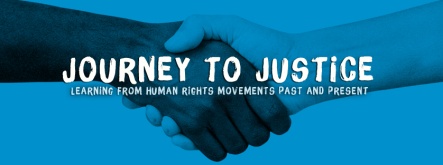 Volunteers’ case study templateQuestions to ask case study Name, age, address (town, city, village) and contact details as aboveWhat were you doing before you started volunteering?How did you find out about Journey to Justice?What inspired you to volunteer?When did you volunteer? Dates?What kind of the challenges did you encounter when you started volunteering?What skills do you think you have developed through volunteering?What do you gain from volunteering?Why does volunteering matter to you? What are you doing now? If you’re studying, where and what are you studying? Has volunteering helped get you there? If so, how?Case Studies TipsCase studies should ideally always be written in the first person “I…”Remember to engage your readers and tell a story with a strong angle. Maybe combine a career interest with a human element, such as how becoming a volunteer on a Journey to Justice exhibition programme fits with your personal aims.Write in a clear, simplistic format. Always ensure that the case study is aware that the copy will be used both internally and for external PR purposes. Photography TipsPhotography must be included with the case study Good photography in necessary for a strong case study. Always check and secure signed permission to photograph the beneficiary.Your name:Your age: (At time of volunteering and present day)Location - where you volunteered:Name of volunteering project:Dates volunteering took place (months and years):Your contact details: Email & phone numberCase study (include current date)Case study (include current date)Case study (include current date)I confirm that all individuals named in the case study have read and signed the consent form (Please attach when submitting your completed case study).  I confirm that all individuals named in the case study have read and signed the consent form (Please attach when submitting your completed case study).  